「韌性桃園智慧防汎兵棋圖台」推廣文宣細金欸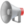 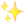 桃園市政府水務局入圍2021亞太區智慧城市大獎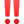 共有11國70個專案入選，競爭國際性大獎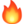 快來網路線上投票 ✐ http://bit.ly/3uRmJSH一起為台爭光每題分數1-5分有一題最簡單不用想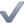 第49題[韌性桃園防汛兵棋圖台］直接分就對了(共70題都要逐一給分喔)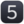 給分完畢記得按下Submit 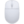 就完成為台爭光行動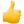 網路票選活動到3月17日！手機、平板、電腦都可以投喔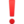 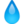 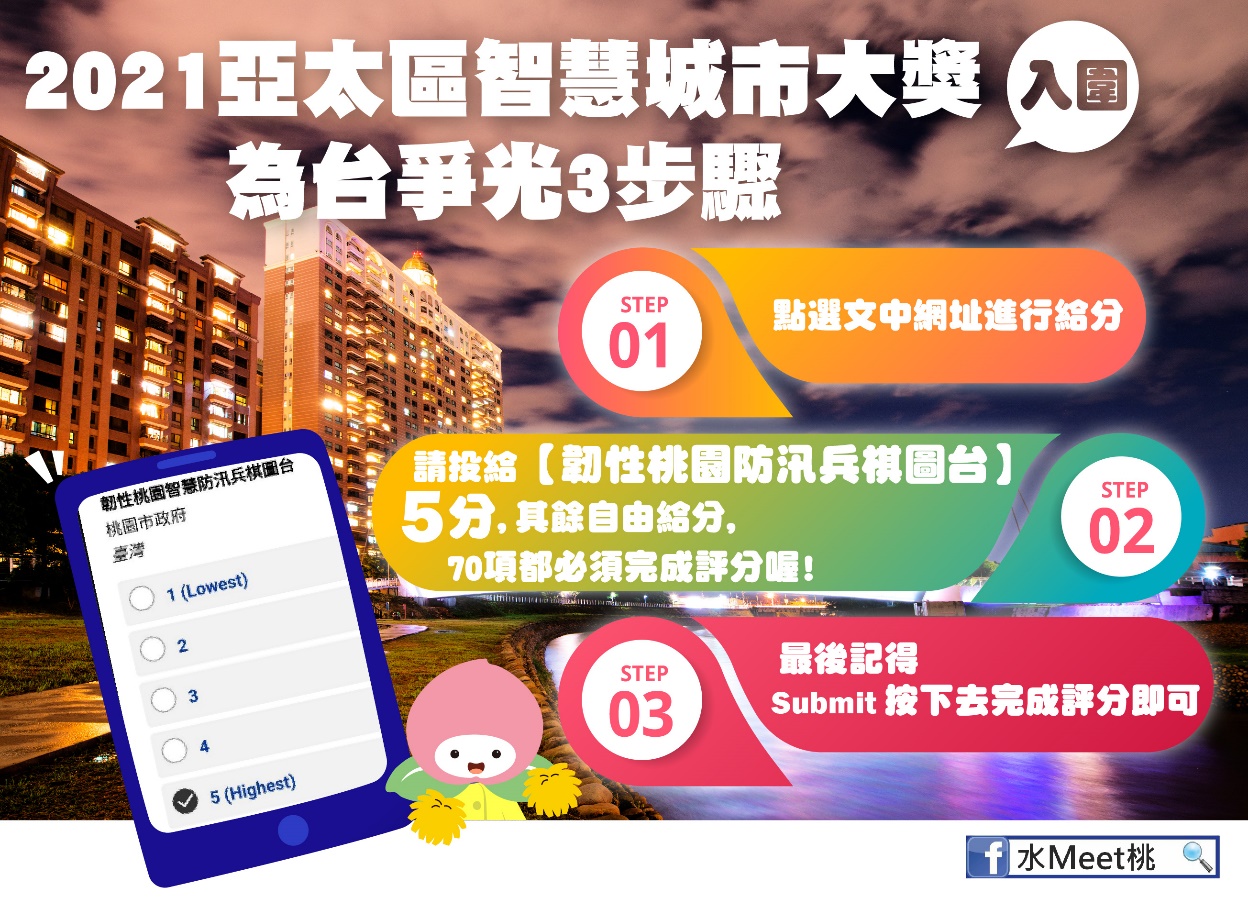 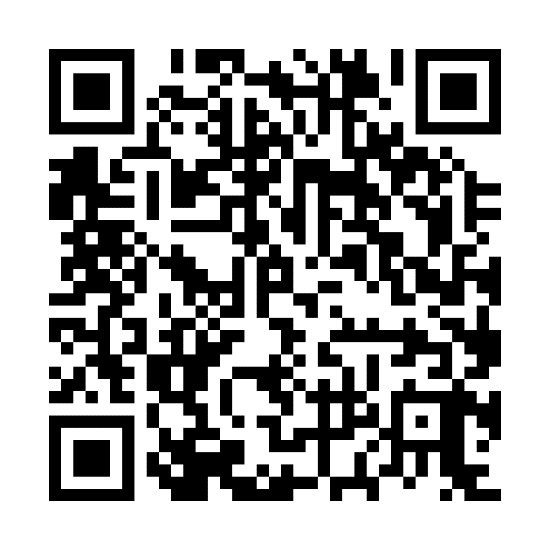 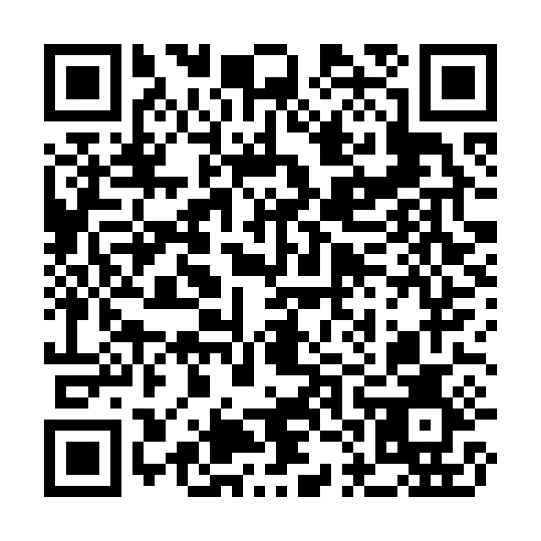 公民投票QRCode                         水meet桃fb粉絲專頁